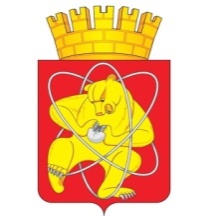 Городской округ«Закрытое административно – территориальное образование  Железногорск Красноярского края»АДМИНИСТРАЦИЯ ЗАТО г. ЖЕЛЕЗНОГОРСКПОСТАНОВЛЕНИЕ   13.04.2022                                                                                                                                   № 723г. ЖелезногорскО внесении изменений в постановление Администрации ЗАТО г. Железногорск от 05.07.2012 № 1129 «О создании комиссии по установлению стимулирующих выплат руководителям муниципальных образовательных учреждений ЗАТО Железногорск»В соответствии с постановлением Администрации ЗАТО г. Железногорск от 10.06.2011 № 1011 «Об утверждении Положения о системах оплаты труда работников муниципальных учреждений ЗАТО Железногорск», Постановлением Администрации ЗАТО г. Железногорск от 23.06.2011 № 1082 «Об утверждении примерного положения об оплате труда работников муниципальных бюджетных и казенных образовательных учреждений ЗАТО Железногорск», Уставом ЗАТО Железногорск:ПОСТАНОВЛЯЮ:Внести в постановление Администрации ЗАТО г. Железногорск от 05.07.2012 № 1129 «О создании комиссии по установлению стимулирующих выплат руководителям муниципальных образовательных учреждений ЗАТО Железногорск» следующие изменения:Пункт 2.1 раздела 2. «СОСТАВ КОМИССИИ» приложения № 1 к постановлению изложить в новой редакции:« 2.1. В состав Комиссии входят специалисты Администрации ЗАТО г. Железногорск и МКУ «Управление образования», председатели объединенных профсоюзных организаций муниципальных образовательных учреждений.». Приложение № 2 к постановлению изложить в новой редакции согласно приложению к настоящему постановлению.Управлению внутреннего контроля Администрации ЗАТО                                г. Железногорск (Е.Н. Панченко) довести настоящее постановление до сведения населения через газету «Город и горожане».Отделу общественных связей Администрации ЗАТО г. Железногорск (И.С. Архипова) разместить настоящее постановление на официальном сайте городского округа «Закрытое административно-территориальное образование Железногорск Красноярского края» в информационно-телекоммуникационной сети «Интернет».Контроль над исполнением постановления возложить на заместителя Главы ЗАТО г. Железногорск по социальным вопросам Е.А. Карташова.Настоящее постановление вступает в силу после его официального опубликования.Глава ЗАТО г. Железногорск                               И.Г. Куксин
СОСТАВкомиссии по установлению стимулирующих выплат руководителям муниципальных образовательных учреждений ЗАТО ЖелезногорскПриложениек постановлению АдминистрацииЗАТО г. Железногорскот ______2022  № _____Приложение № 2к постановлению Администрации ЗАТО г. Железногорск от 05.07.2012 № 1129Карташов Е.А.- заместитель Главы ЗАТО г. Железногорск по социальным вопросам, председатель комиссии;Скруберт И.В.- руководитель МКУ «Управление образования», заместитель председателя комиссии;Михайлова О.В.- специалист отдела общего и дополнительного образования МКУ «Управление образования», секретарь комиссии.Члены комиссии:Кривицкая А.А.- начальник Социального отдела Администрации ЗАТО                      г. Железногорск;Ларионова И.Л.	Радионова Н.П.- главный специалист – экономист по труду Финансового управления Администрации ЗАТО г. Железногорск;- председатель объединенной профсоюзной организации муниципальных дошкольных образовательных учреждений (по согласованию); Титова Е.В.Филиппова О.А.Шаповалова Т.С.- заместитель руководителя МКУ «Управление образования» по вопросам образования (по согласованию);- главный специалист по образованию Социального отдела Администрации ЗАТО г. Железногорск;- председатель объединенной профсоюзной организации муниципальных образовательных учреждений (по согласованию).